Merci de joindre ce fichier lors de l’envoi de vos enregistrements par Wetransfert à l’adresse suivanteconcoursmanchicourt@gmail.com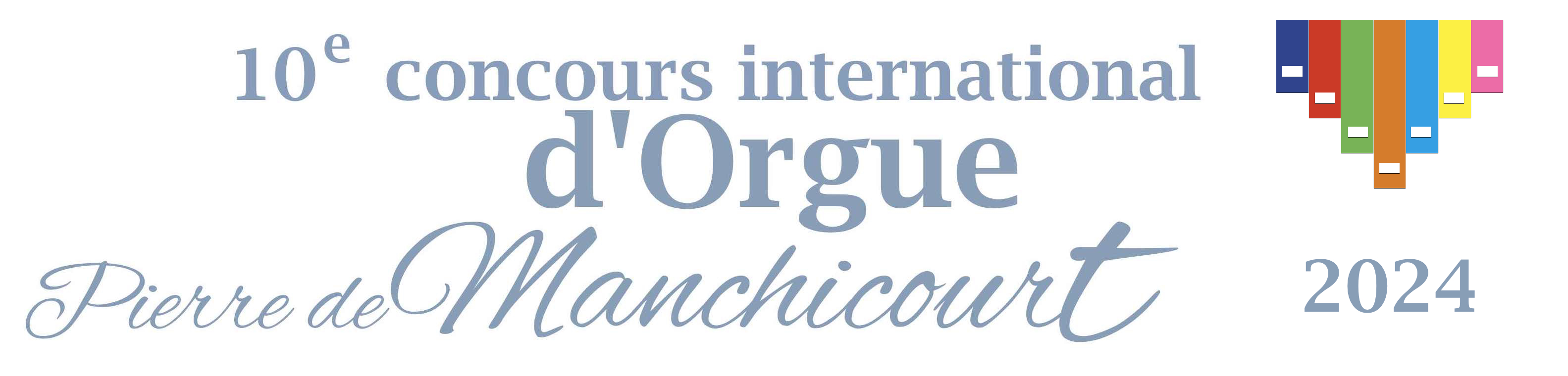 Formulaire d’inscription au 10ème Concours International d’Orgue« Pierre de Manchicourt »[…]  ACCEPTATION DU REGLEMENT ( Mettre une croix afin de valider l’acceptation des règles du concours)Etat civilNom : …………………………………………….Prénom : …………………………………………Date de naissance : …………………………….Lieu de naissance : ……………………………..Nationalité : ……………………………………..Adresse : …………………………………………Code Postal : …………………………………….Ville : …………………………………………….Pays : ……………………………………………Téléphone : …………………………………….E-mail : ………………………………………….L'email doit être identique à celui utilisé lors de l'envoi de l'ensemble des fichiers via le site : http://wetransfer.comOrgues concourus* (Mettre une croix sur les orgues choisis)[…] 1. Saint-Omer[…] 2. BéthuneVous devez sélectionner un ou deux orgues.